акт СООТВЕТСТВИЯ спортивного сооружения требованиям Регламента Первенства России по баскетболу среди юниоров до 21 года сезон 2023-2024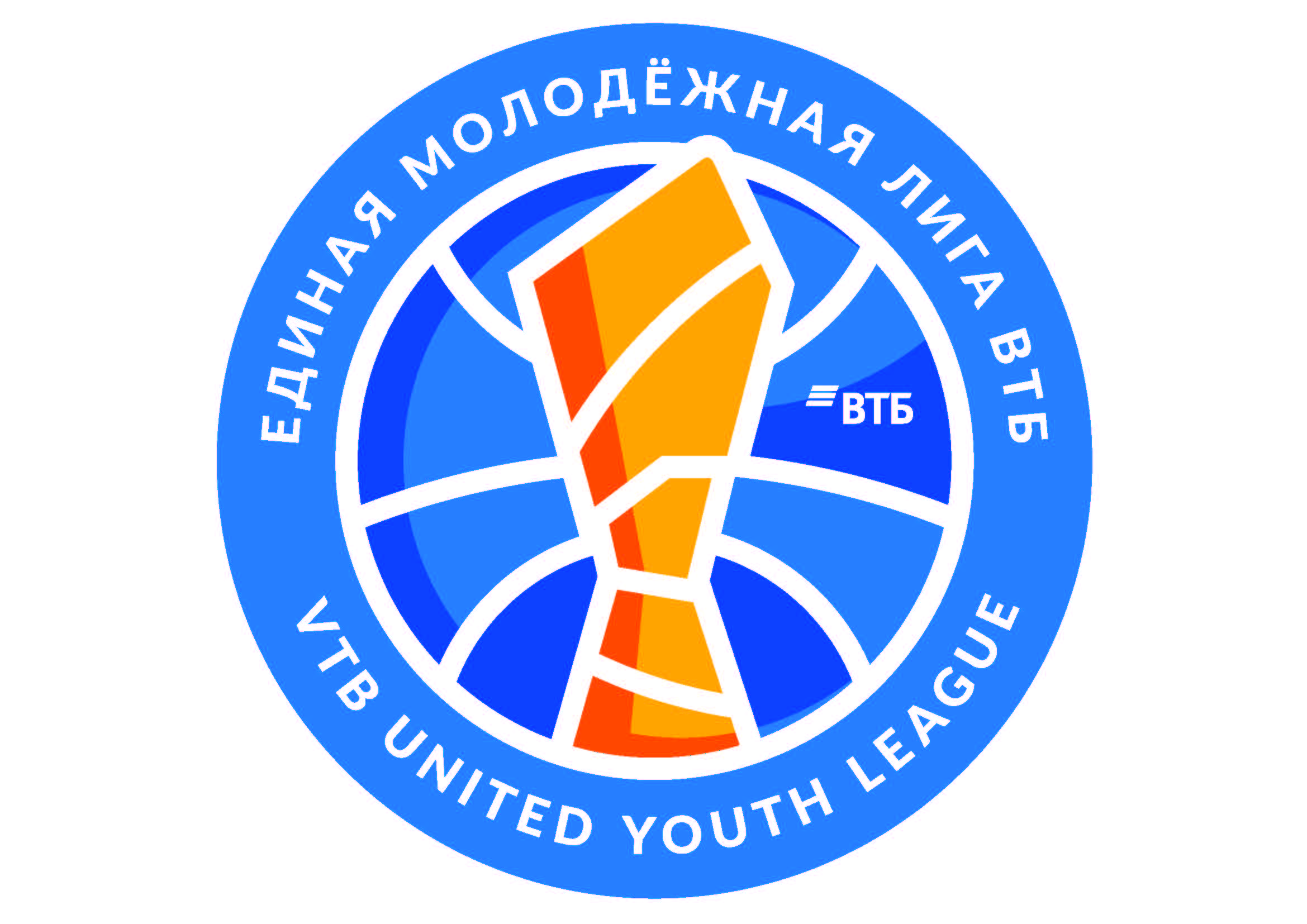 г. _________________________________                                         «____»________________2023 г.Баскетбольный клуб (полное наименование юридического лица): ____________________________________________________________________________________Баскетбольная команда (название команды):__________________________________________Спортивное сооружение (основное/резервное):_________________________________________Адрес: _____________________________________________________________________________Владелец: ___________________________________________________________________________Основание для использования Клубом спортивного сооружения (документ, его номер, дата подписания, срок действия): ____________________________________________________________Год ввода в эксплуатацию: _____________________________________________________________Дата капитального ремонта: ____________________________________________________________К данному акту прилагаются следующие документы:выписка из единого государственного реестра недвижимости о собственнике спортивного сооружения;документ, подтверждающий ввод объекта спорта в эксплуатацию;технический паспорт спортивного сооружения (с количеством зрительских мест в спортивном сооружении);паспорт безопасности объекта спорта, разработанный в соответствии с Федеральным законом «О противодействии терроризму» и Постановлением Правительства Российской Федерации от 6 марта 2015 г. № 202 «Об утверждении требований к антитеррористической защищенности объектов спорта и формы паспорта безопасности объектов спорта»;паспорт безопасности объекта спорта, инструкция по обеспечению общественного порядка и общественной безопасности на объекте спорта и план мероприятий по обеспечению общественного порядка и общественной безопасности при проведении Матчей Первенства России по баскетболу среди юниоров до 21 года сезона 2023-2024; инструкция по взрывопожарной безопасности;инструкции по соблюдению техники безопасности для всех видов технических служб;должностные инструкции для сотрудников, ответственных за соблюдение правил технической эксплуатации;лицензия на осуществление медицинской деятельности медицинским пунктом и инструкцию (правила) о медицинском обеспечении;схема расположения эвакуационных знаков безопасности; схему расположения медицинских пунктов; схему расположения помещений или специально подготовленных мест для хранения предметов, запрещенных для проноса; схему организации дорожного движения пешеходов и транспортных средств в месте проведения соревнований и на прилегающей к нему территории; правила поведения зрителей в спортивном сооружении;схема зрительских мест на трибунах с разделением по секторам с указанием количества рядов и зрительских мест в каждом секторе. На схеме должны быть отмечены сектора для активной поддержки Клуба-Хозяина и Клуба-визитера и количество зрительских мест в этом секторе.1Количество зрительских мест.___________2Игровая площадка имеет размеры 28 м в длину х 15 м в ширину.ДА / НЕТ3Любые препятствия, включая скамейку команд, находятся на расстоянии не менее 2-х метров от игровой площадки.ДА / НЕТ4Покрытие игровой площадки.фирма производитель______________________________________марка (модель) ___________________________________________год и месяц ввода в эксплуатацию____________________________год и месяц последнего ремонта______________________________общий размер покрытия____________________________________Стационарное/сборно-разборное5Разметка игровой площадки соответствует Официальным Правилам баскетбола ФИБА. Линии разметки игровой площадки одного цвета, нанесены краской белого или другого контрастирующего цвета шириной 5 см.ДА / НЕТ6На игровой площадке нанесена дополнительная ограничивающая линия резко контрастирующего цвета, имеющая ширину не менее 2х метров.ДА / НЕТ7Игровая площадка равномерно и достаточно освещена – 1500 - 2000 люкс.ДА / НЕТ8Наличие автономной системы питания для освещения.ДА / НЕТ9Высота потолка или расстояние до нижней преграды над поверхностью площадки должны быть минимум 7 метров.ДА / НЕТ10В спортсооружении присутствуют термометр, люксометр, гигрометр, манометр.ДА / НЕТ11Опоры, поддерживающие щит, имеют крепления, исключающие любые их перемещение под действием нагрузок во время игры и соответствуют требованиям Официальных Правила баскетбола ФИБА – Баскетбольное оборудование.количество_______________________________________________фирма производитель______________________________________марка (модель) ___________________________________________год и месяц ввода в эксплуатацию____________________________ДА / НЕТ12Обивка опоры, поддерживающие щит, находится не ближе 2-х метров от внешнего края лицевой линии.ДА / НЕТ13Щит и опора щита покрыты обивкой.ДА / НЕТ14Щиты изготовлены из монолитного закаленного небьющегося куска стекла, имеющего безопасную структуру (не образующую при разрушении острых осколков), обрамлённого в жёсткую металлическую раму, и имеют размеры 1800 мм (+ максимум 30 мм) х 1050 мм (+ максимум 20 мм), соответствуют требованиям Официальных Правила баскетбола ФИБА – Баскетбольное оборудование.количество_______________________________________________фирма производитель_______________________________________марка (модель) ____________________________________________год и месяц ввода в эксплуатацию____________________________ДА / НЕТ15Щит, по его периметру, оснащен световыми устройствами, прикрепленными к внутренним границам щитов и загорающимися красным цветом, когда звучит сигнал игровых часов об окончании четверти.Щит оборудован световым устройством, прикрепленным вверху щита и загорающимся желтым светом, когда звучит сигнал таймера для броска.ДА / НЕТ16Кольца изготовлены из твёрдой стали и соответствуют требованиям Официальных Правила баскетбола ФИБА – Баскетбольное оборудование.количество_______________________________________________фирма производитель_______________________________________марка (модель) ____________________________________________год и месяц ввода в эксплуатацию____________________________ДА / НЕТ17Сетки изготовлены из белого шнура и соответствуют требованиям Официальных Правила баскетбола ФИБА – Баскетбольное оборудование.количество (включая запасные) ______________________________фирма производитель_______________________________________ марка (модель) ___________________________________________ год и месяц ввода в эксплуатацию____________________________ДА / НЕТ18Спортсооружение оборудовано минимум 1 (одной) запасной опорой, поддерживающей щит и 1 (одним) щитом, полностью укомплектованные и готовые к быстрой замене повреждённого оборудования.место расположения запасной опоры во время матча_________________________________________________________________________________________________________________ДА /НЕТ19В распоряжении Клуба-хозяина имеется все необходимые инструменты и персонал для быстрой замены (не более 30 минут) поврежденного оборудования, указанного в статье 13 Регламента. ДА /НЕТ20Все ряды и посадочные места на трибунах для зрителей пронумерованы.ДА / НЕТ21Зрительские места находятся на расстоянии не менее 2-х метров от внешнего края ограничивающих линий игровой площадки.ДА / НЕТ22Судейский стол не менее 6-ти метров в длину и высотой 80 см расположен на возвышении не менее 20 см высотой. Судейский стол должен быть расположен таким образом, чтобы его центр по длинной стороне совпадает с центральной линией разметки игровой площадки.ДА / НЕТ23Зона скамеек команд располагается на стороне судейского стола и определена между 5-ти метровой линией и продолжением на 2 метра соответствующей лицевой линии.ДА / НЕТ24В пределах зон скамеек команд располагаются кресла или скамейки со спинками не менее чем на 16 посадочных мест.ДА/ НЕТ25Скамейки со спинками или кресла со спинками для команд расположены на расстоянии не менее 2 (двух) метров от зрителей. ДА/ НЕТ26Количество цветных видеоэкранов с высоким разрешением.___________27В наличии видеокуб, который состоит из минимум четырех видеоэкранов высокого разрешения и размещается над центром игровой площадки.ДА / НЕТ28В наличии одно табло счёта/видеотабло, соответствующее требованиям Официальных Правила баскетбола ФИБА – Баскетбольное оборудование.ДА / НЕТ29Видеоэкраны совмещены с табло счета/видеотабло.ДА / НЕТ30Табло счета/видеотабло включает в себя и/или демонстрирует:игровые часы с цифровым обратным отсчетом времени в формате минуты и секунды (mm:ss), а также с точностью до десятых (1/10) долей секунды только во время последней минуты четверти или овертайма;ДА / НЕТочки, набранные каждой командой; ДА / НЕТобщее количество очков, набранных каждым отдельным игроком; ДА / НЕТномер каждого отдельного игрока (в порядке 00, 0, 1, 2, 3, 4, 5, 6, 7, 8, 9, 10 и 11-99), а также их соответствующие фамилии. Для отображения фамилии каждого игрока на табло счета имеется не менее 12 (двенадцати) знаков; названия команд. Для отображения названия каждой из команд на табло имеется не менее 3 (трех) знаков; ДА / НЕТколичество фолов, совершенных каждым игроком команды, от 1 до 5. Это количество показано 5 (пятью) индикаторами или цифрами высотой не менее 135 мм. Пятый фол обозначен красным или оранжевым цветом. Кроме того, 5-ый фол обозначен индикатором с замедленным миганием (~ 1 Гц) в течение 5 (пяти) секунд. Табло счета/видеотабло отображает командные фолы вне зависимости от фолов игроков; ДА / НЕТколичество командных фолов от 1 до 4, а также квадрат, который обозначен красным цветом после 4-го командного фола и появляется на месте цифры 4 после 4-го командного фола в момент запуска игровых часов. Размер красного квадрата в пределах от 80% до 120% ширины цифры 4;ДА / НЕТномер четверти от 1 до 4 и «О» для овертайма; ДА / НЕТколичество затребованных тайм-аутов от 0 до 3; ДА / НЕТчасы для отсчета времени тайм-аута.ДА / НЕТ31Игровые часы соответствуют требованиям Официальных Правила баскетбола ФИБА – Баскетбольное оборудование.ДА / НЕТ32В наличии имеется таймер для броска цифрового типа, соответствующий Официальных Правила баскетбола ФИБА – Баскетбольное оборудование.количество________________________________________________фирма производитель_______________________________________марка (модель) ____________________________________________год и месяц ввода в эксплуатацию____________________________количество дисплеев для каждого устройства __________________наличие таймера для броска на запасной опоре_________________ДА / НЕТ33В наличии имеются два автономно различающимися громких сигнала, один для секундометриста и звучит автоматически по окончании игрового времени, а также в ручном режиме, другой, предоставленный оператору таймера для броска, звучит автоматически.ДА / НЕТ34Громкость звука соответствует 120 децибелам, измеренная на расстоянии 1 метра от источника звука.ДА / НЕТ35Звуковые сигналы подключены к звукоусиливающей аппаратуре спортивного сооружения. ДА / НЕТ36В наличие имеется микрофон для диктора/ведущего, звукоусиливающая аппаратура и акустическая система.ДА / НЕТ37В наличии имеется резервный комплект следующего оборудования, который соответствует требованиям Регламента:табло счета;таймер для броска.ДА / НЕТ38Обеспечен доступ к сети Интернет:не менее 1 (одной) выделенной линии (проводное подключение) с гарантированной пропускной способностью не менее 10 (десяти) Мегабит/сек на судейском столе; подключение к сети WI-FI со скоростью не менее 5 (пяти) Мегабит/сек на 1 (одно) подключение или кабельное подключение со скоростью не менее 5 (пяти) Мегабит/сек на 1 (одно) подключение в рабочей зоне СМИ рядом с игровой площадкой (трибуна для прессы), в комнате для проведений пресс-конференций и в пресс-центре.ДА / НЕТДА / НЕТ39В распоряжение судей-секретарей предоставляется:В распоряжение судей-секретарей предоставляется:392 (два) контрольных секундомера;5 (пять) указателей фолов Игрока (статья 7 Официальных Правил баскетбола ФИБА - Баскетбольное Оборудование);2 (два) указателя командных фолов (статья 8 Официальных Правил баскетбола ФИБА - Баскетбольное Оборудование);1 (один) указатель (стрелку) очередности владения (статья 9 Официальных Правил баскетбола ФИБА - Баскетбольное Оборудование);компьютерная техника и оборудование с кабельным подключением к сети Интернет для ведения статистики Матча, текстовой онлайн трансляции Матча и печати статистических отчетов (пункт 47.2 статьи 47 настоящего Регламента); ДА / НЕТДА / НЕТДА / НЕТДА / НЕТДА / НЕТ40В наличии имеются следующие, отвечающие требованиям настоящего Регламента и запираемые на ключ, помещения:В наличии имеются следующие, отвечающие требованиям настоящего Регламента и запираемые на ключ, помещения:оборудованные раздевалки для команд (шт.) ____________________оборудованные раздевалки для Тренеров (шт.) _________________оборудованная раздевалка для Судей, Комиссара и Официального делегата-инспектора;ДА / НЕТоборудованная раздевалка для бригады судей-секретарей;ДА / НЕТпункты оказания первой медицинской помощи Игрокам, зрителям, иным участникам Матча (медицинские пункты) (шт.)_____________комната допинг-контроля;ДА / НЕТпомещения для VIP-гостей (шт.)_____________________________комната для пресс-конференций;ДА / НЕТпресс-центр (рабочая комната для прессы);ДА / НЕТналичие достаточного количества оборудованных мест для аккредитованных журналистов (трибуна для прессы).ДА / НЕТ41Спортивное сооружение, прилегающая к нему территория отвечают требованиям Регламента по производству и передаче телевизионного сигнала матчей:наличие подключения спортивного сооружения к волоконно-оптической линии связи, используемой телевизионным партнером Лиги или Клуба;обеспечена возможность размещение приемо-передающего оборудования, подключенного к волоконно-оптическим линиям связи телевизионного партнера Лиги;предоставлено место для парковки ПТС и телевизионной техники и обеспечение его безопасности;обеспечена возможность размещение телевизионного оборудования в спортивном сооружении (стационарных станков, камер, комментаторских позиций, оборудования для компьютерного оформления трансляций и т.п.);обеспечена возможность для необходимых подключений к электропитанию спортивного сооружения; обеспечена возможность использование закладных телевизионных коммуникаций. В случае отсутствия таковых, обеспечена возможность прокладки необходимых телевизионных кабелей;обеспечена возможность доступа к помещениям спортивного сооружения, необходимым для осуществления телевизионной видеосъемки;наличие выделенный канал доступа в интернет для нужд ПТС пропускной способностью не менее 100 мбит/с;наличие или обеспечена возможность сооружения платформ для установки ведущей телевизионной камеры и камеры укрупнения и беспрепятственной прокладки слаботочных и силовых кабелей к ним;обеспечена работа двух независимых друг от друга источников энергообеспечения;есть возможность организации комментаторской позиции.ДА / НЕТДА / НЕТДА / НЕТДА / НЕТДА / НЕТДА / НЕТДА / НЕТДА / НЕТДА / НЕТДА / НЕТДА / НЕТ42Спортивное сооружения оборудовано системой видеонаблюдения, позволяющей осуществлять идентификацию физических лиц во время их нахождения в местах проведения соревнований с возможностью хранения информации не менее одного месяца                      ДА / НЕТМы нижеподписавшиеся составили настоящий Акт о том, что данное спортивное сооружение имеет описанные выше характеристики и оборудование и соответствует требованиям Регламента Первенства России по баскетболу среди юниоров до 21 года сезона 2023-2024 для проведения Первенства России по баскетболу среди юниоров до 21 годаРуководитель клуба (ФИО, должность, подпись, печать):Руководитель собственника (балансодержателя) спортивного сооружения (ФИО, должность, подпись, печать):Руководитель или должностное лицо, ответственное за эксплуатацию инженерных систем и спортивного сооружения в целом (ФИО, должность, подпись, печать):